Организация совместной организованной образовательной  деятельности детей в средней группепо теме: «Здравствуй мир искусства»Автор конспекта совместной организованной образовательной  деятельности  (далее – СООД):Славкина Ирина Николаевна, воспитатель первой квалификационной категории МКДОУ Сузунский детский сад №1Приоритетная образовательная область:  «Познавательное развитие», «Художественно – эстетическое развитие»Развивающая предметно-пространственная среда темы СООД: :  Письмо, ИКТ. ( аудиозапись «Листопад», «Самолёт» ), архитектурные  строения на мольбертах, картины Исаака  Левитана (осень),Вводная часть (мотивационный, подготовительный этап) Основная часть (содержательный, деятельностный этап)Заключительная  часть (рефлексивный, оценочный этап)Образовательные задачи Содержание СООДОбразовательная область, вид деятельностиФормы реализации Программы Средства реализации ООППланируемые результатыСоздать мотивацию для предстоящей деятельности.Сюрпризный момент: пришло письмо от друзей из Москвы. Воспитатель предлагает детям, отправиться в Москву.Образовательная область:Речевое развитиеВид деятельности:коммуникативнаяСюрпризный момент.Письмо, конверт, почтовый ящик, слово педагога, музыка.Эмоционально реагируют на сюрпризный момент. Образовательные задачи Содержание СООДВид деятельностиФормы реализации Программы Средства реализации ООППланируемые результаты1.Прививать интерес к предметам искусства.2.Расширить словарный запас «архитектор», «пейзаж», «картинная галерея». 3.Побуждать детей к эмоциональному  восприятию произведения искусства ( на примере картины «Золотая осень» И.Левитана. Воспитатель предлагает отправиться в необычное  путешествие  по Москве  и рассмотреть  «архитектурные здания: «Дом- кольцо», «Третьяковскою галерею», и т.д. Рассказ воспитателя детям какие  бывают здания и кто их придумал, и какие бывают  картины  пейзажа.Рассмотрели «архитектурные здания. Закрепили понятие «архитектор»,           ФизминуткаМы листики осенние,                           (руки вверх)На веточках висели.                           (покачать кистями рук)Ветер дунул, полетели.          (качаем руками, наклоны туловища в стороны)Мы летели, мы летели,                             (покружиться)И на землю тихо сели.                           (присесть, опустив руки)Ветер снова набежал                           (встаём)И листочки вверх поднял.                    (поднимаем руки вверх)Закружились, полетели                              (качаем руками)И опять на землю сели.                              (садимся на корточки)После физкультминутки воспитатель предлагает пройти и посетить виртуальный зал, в котором висят картины Исаака  Левитана.  Совместное просматривание осенних пейзажей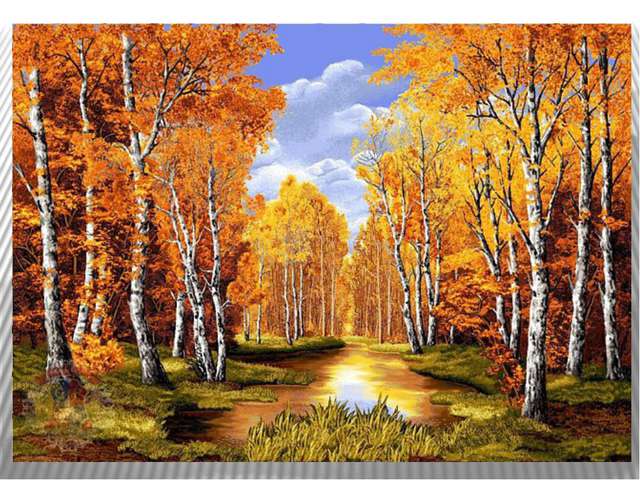 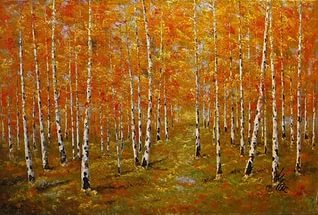 Воспитатель:  что мы видим на всех картинах? Ответы детейВоспитатель: когда на картине природа,….. такая картина называется пейзаж.Воспитатель.  Мы сейчас вместе с вами рассмотрим пейзаж, который  написал художник Исаак Ильич Левитан. Картина называется “Золотая осень”. Ребята, а почему художник назвал картину “Золотая осень”?Ответы детей.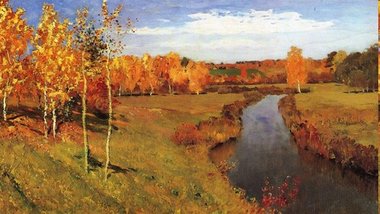 Воспитатель: перед нами яркий, осенний пейзаж: поле, лес, речка. В центре картины  яркая, голубая речка, в которой отражается небо, бегущие облака. Справа от речки небольшая берёзовая роща.  На картине преобладают мягкие, светлые и яркие тона.Дети, ещё раз полюбуемся картиной(дети садятся на стульчики и любуются  картиной слушаем стихотворение)Листопад (включить запись…..)Лес, точно терем расписной,
Лиловый, золотой, багряный,
Весёлой, пестрою стеной
Стоит над светлою поляной.

Берёзы жёлтою резьбой
Блестят в лазури голубой,
Как вышки, ёлочки темнеют,
А между клёнами синеют
То там, то здесь в листве сквозной
Просветы в небо, что оконца.
Лес пахнет дубом и сосной,
За лето высох он от солнца,
И Осень тихою вдовой
Вступает в пёстрый терем свой.Ребята, понравилась ли вам эта картина,Какое у вас настроение? Ответ детей.Воспитатель. А почему грустное настроение? Почему радостное?Воспитатель. Да, глядя на картину, мы чувствуем радость, удовольствие от красоты природы, но, в то же время и лёгкую грусть прощания с летом, с теплом и солнцем.Социально коммуникативное развитиеПознавательное развитие Речевое развитиеФизическое развитие ДвигательнаяДиалог с детьмиИКТ,  Подвижная игра.Рассказ педагога, картины со зданиями, пейзажами.Проявляют интерес к предметам искусства, любознательность, умеют слушать. Закрепляются понятия «Архитектор», «Картинная галерея», «Пейзаж».Дети познакомятся с художником И.ЛевитаномОбразовательные задачи Содержание СООДВид деятельностиФормы реализации Программы Средства реализации ООППланируемые результатыУмение отвечать на поставленный вопрос: что узнали нового, делать выводы. Вопрос воспитателя: Что мы сегодня узнали нового?Речевое развитие.Диалог с детьми.Слово педагога, детей.Дети узнали, кто придумывает здания, как строить, когда на картине изображена природа – такая картина называется «пейзаж» рассмотрели в  процессе  СООД.Закрепили понятия «Пейзаж», «Архитектор».